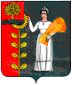 ПОСТАНОВЛЕНИЕАдминистрации сельского поселенияДобринский сельсоветДобринского муниципального района Липецкой областиРоссийской Федерации    30.12.2020                               п.Добринка                                     № 150Об утверждении Порядка применения бюджетной классификации Российской Федерации в части целевых статей применяемых при составлении и исполнении бюджета сельского поселения Добринский сельсовет Добринского муниципального района           В соответствии со статьей 8 Бюджетного кодекса Российской Федерации, статьей 35 Бюджетного процесса администрации сельского поселения Добринский сельсовет, принятый Решением Совета депутатов сельского поселения Добринский сельсовет от 22.05.2020г. № 32-рс, администрация сельского поселения Добринский сельсовет:ПОСТАНОВЛЯЕТ: 1. Утвердить  Порядок применения бюджетной классификации Российской Федерации в части целевых статей, применяемых при составлении и исполнении бюджета сельского поселения Добринский сельсовет (прилагается).2.   Настоящее постановление вступает в силу с 01.01.2021 года.3. Постановление от 29.12.2019 года № 154 «Об утверждении Порядка применения бюджетной классификации Российской Федерации в части целевых статей и видов расходов применяемых при составлении и исполнении бюджета сельского поселения Добринский сельсовет» -признать утратившим силу с 01.01. 2021 года.4. Контроль за исполнением настоящего постановления возложить на главного специалиста-эксперта Барышеву А.Н.Глава администрации сельскогопоселения Добринский сельсовет                                                Н.В. ЧижовПриложение к постановлению администрации сельского поселенияДобринский сельсовет№ 150 от 30.12.2020ПОРЯДОКПРИМЕНЕНИЯ БЮДЖЕТНОЙ КЛАССИФИКАЦИИ РОССИЙСКОЙ ФЕДЕРАЦИИ В ЧАСТИ ЦЕЛЕВЫХ СТАТЕЙ, ПРИМЕНЯЕМЫХПРИ СОСТАВЛЕНИИ И ИСПОЛНЕНИИ БЮДЖЕТА СЕЛЬСКОГО ПОСЕЛЕНИЯ ДОБРИНСКИЙ СЕЛЬСОВЕТ ДОБРИНСКОГО МУНИЦИПАЛЬНОГО РАЙОНА I. Целевые статьи расходов местного бюджета 1. Общие положения Целевые статьи расходов местного бюджета обеспечивают привязку бюджетных ассигнований местного бюджета  к муниципальным программам поселения и не включенным в муниципальные программы направлениям деятельности органов местной администрации, указанных в ведомственной структуре расходов бюджета и расходным обязательствам, подлежащим исполнению за счет средств местного бюджета.Код целевой статьи расходов состоит из десяти разрядов и составляет 8 – 17 разряды двадцатизначного кода классификации расходов. Структура кода целевой статьи расходов включает:код программного (непрограммного) направления расходов (8 – 9 разряды кода классификации расходов местного бюджета), предназначенный для кодирования  бюджетных ассигнований по муниципальным программ сельского поселения, непрограммным направлениям деятельности органа местного самоуправления;код подпрограммы (10 разряд кода классификации расходов местного бюджета), предназначенный для кодирования бюджетных ассигнований по подпрограммам  сельского поселения ,а также расходам , детализирующим непрограммные направления деятельности органов местного самоуправления;код основного мероприятия (11 – 12 разряды кода классификации расходов  местного бюджета), предназначенный для кодирования бюджетных ассигнований по основным мероприятиям муниципальных программ сельского поселения; код направления расходов (13 – 17 разряды кода классификации расходов местного бюджета), предназначенный для кодирования бюджетных ассигнований по направлениям расходования средств, конкретизирующим (при необходимости) отдельные мероприятия.Целевым статьям расходов местного бюджета бюджетной системы Российской Федерации присваиваются уникальные коды, сформированные с применением буквенно-цифрового ряда:- S0000 – S9990 – для отражения расходов местного бюджета, в целях софинансирования которых из бюджетов субъектов Российской Федерации предоставляются местному бюджету субсидии, при перечислении субсидий в местный бюджет в доле, соответствующей установленному уровню софинансирования расходного обязательства муниципального образования, при оплате денежного обязательства получателя средств местного бюджета;-   50000 – 59990 – для отражения расходов федерального бюджета Российской Федерации на предоставление субсидий, субвенций и иных межбюджетных трансфертов из федерального бюджета бюджету сельского поселения;2. Перечень и правила отнесения расходов местногобюджета на соответствующие целевые статьи       99 0 00 00000- Непрограммные расходы бюджета сельского поселения 99 1 00 00000 Обеспечение деятельности органов  местного самоуправления сельского поселенияПо данной целевой статье отражаются расходы на содержание и обеспечение деятельности органов местного самоуправления сельского поселения.99 1 00 00050  Обеспечение деятельности главы местной администрации (исполнительно-распорядительного органа муниципального образования)             По данной целевой статье отражаются расходы на содержание и обеспечениедеятельности главы администрации сельского поселения.        99 9 00 00000 Иные непрограммные мероприятия По данной целевой статье отражаются расходы на обеспечение выполнения функций аппарата исполнительных органов местной администрации по непрограммным мероприятиям;99 9 00 00110 Расходы на выплаты по оплате труда работников органов местного самоуправления По данной целевой статье отражаются расходы на выплаты персоналу в целях обеспечения выполнения функций  органами местной администрации в рамках непрограммных расходов бюджета поселения;99 9 00 00120 Расходы на обеспечение функций органов местного самоуправления (за исключением расходов на выплаты по оплате труда работников указанных органов)              По данной целевой статье отражаются расходы на обеспечение муниципальных нужд органов местной администрации(кроме выплат персоналу) в рамках непрограммных расходов бюджета поселения;99 9 00 00130 Межбюджетные трансферты бюджету муниципального района из бюджета сельского поселения на осуществление части полномочий по решению вопросов местного значения в соответствии с заключенным соглашением    По данной целевой статье отражаются расходы по передачи части полномочий из бюджета сельского поселения в бюджет муниципального района по решению вопросов местного значения в соответствии с заключенными соглашениями;99 2 00 05000 Резервный фонд администрации сельского поселения По данной целевой статье отражаются расходы по использованию резервного фонда сельского поселения01 0 00 00000 Муниципальная программа сельского поселения «Устойчивое развитие территории сельского поселения Добринский сельсовет на 2019-2024 годы »По данной целевой статье отражаются расходы местного бюджета на реализацию муниципальной программы сельского поселения «Устойчивое развитие территории сельского поселения Добринский сельсовет на 2019-2024 годы», утвержденной постановлением администрации сельского поселения  от 12 октября 2018 года  № 106, осуществляемые по следующим подпрограммам муниципальной программы:01 1 00 00000 Подпрограмма «Обеспечение населения качественной, развитой инфраструктурой и повышения уровня благоустройства территории сельского поселения Добринский сельсовет»По данной целевой статье отражаются расходы местного бюджета на реализацию подпрограммы по соответствующим направлениям расходов, в том числе:       01 1 01 41100 Расходы на содержание дорог01 1 02 41200 Расходы на взносы на капитальный ремонт многоквартирных домов01 1 03  20200 Расходы на содержание муниципального жилищного фонда01 1 04 99999  Реализация направления расходов основного мероприятия «Обслуживание и содержание общественного отделения бани»01 1 05 20010 Расходы на уличное освещение         01 1 06 99999  Реализация направления расходов основного мероприятия «Прочие мероприятия по  благоустройству сельского поселения»        01 1 07 20020  Озеленение территории сельского поселения        01 1 13 41500   Расходы на инвентаризацию (паспортизацию) автомобильных дорог сельского поселения Добринский сельсовет        01 1 15 L2991 Расходы на благоустройство, ремонт и восстановление (реконструкцию) воинских захоронений ВОВ 1941-1945 гг.    01 2 00 00000 Подпрограмма «Развитие социальной сферы на территории сельского поселения Добринский сельсовет»По данной целевой статье отражаются расходы местного бюджета на реализацию подпрограммы по соответствующим направлениям расходов, в том числе:01 2 01 09000 Предоставление бюджетным и автономным учреждениям субсидий01 2 02 20050 Расходы на приобретение спортивного инвентаря и проведение спортивных мероприятий01 2 04 09100 Межбюджетные трансферты бюджету муниципального района на осуществление полномочий в части создания условий для организации досуга и обеспечения жителей поселений услугами организаций культуры в соответствии с заключенным соглашением01 3 00 00000 Подпрограмма «Обеспечение безопасности человека и природной среды на территории поселения Добринский сельсовет»По данной целевой статье отражаются расходы местного бюджета на реализацию подпрограммы по соответствующим направлениям расходов, в том числе:01 3 01 00000 – основное мероприятие «Защита населения и территории от чрезвычайных ситуаций природного и техногенного характера, обеспечение пожарной безопасности и безопасности людей на водных объектах» включает следующие конкретные мероприятия:01 3 01 20040 Проведение мероприятий по обеспечению пожарной безопасности в сельском поселении   01 4 00 00000 Подпрограмма «Обеспечение реализации муниципальной политики на территории поселения Добринский сельсовет»По данной целевой статье отражаются расходы местного бюджета на реализацию подпрограммы по соответствующим направлениям расходов, в том числе:01 4 01  S6790  Расходы на приобретение информационных услуг на условиях софинансирования с областным бюджетом01  4  02    S6790    Расходы на повышение квалификации муниципальных служащих сельского поселения на условиях софинансирования с областным бюджетом01  4  03  S6790 Расходы на приобретение программного обеспечения по электронному ведению похозяйственного учета  на условиях софинансирования с областным бюджетом01 4 04 20080 Расходы на оплату членских взносов01 4 05 99999  Реализация направления расходов основного мероприятия «Прочие мероприятия сельского поселения» 01 4 06 20100 Возмещение убытков бани01 4 07 20090 Обслуживание внутреннего долга3.  Перечень кодов целевых статей расходов  местного бюджета       01 4 09 20210 Расходы на оформление технической документации, кадастровых паспортов, проведение оценки имущества и земельных участков, выполнение кадастровых работ       01 4 10 20370 Расходы на пенсионное обеспечение муниципальных служащих сельского  поселенияКодНаименование целевой статьи расходов 99 1 00 00050Обеспечение деятельности главы местной администрации (исполнительно-распорядительного органа муниципального образования)  99 9 00 00110Расходы на выплаты по оплате труда работников органов местного самоуправления99 9 00 00120Расходы на обеспечение функций органов местного самоуправления (за исключением расходов на выплаты по оплате труда работников указанных органов)99 9 00 00130Межбюджетные трансферты бюджету муниципального района из бюджета  сельского поселения на осуществление части полномочий по решению вопросов местного значения в соответствии с заключенным соглашением 99 2 00 05000Резервный фонд администрации сельского поселения01 1 01 41100Расходы на содержание дорог01 1 02 41200Расходы на взносы на капитальный ремонт многоквартирных домов01 1 03 20200Расходы на содержание муниципального жилищного фонда01 1 04 99999Реализация направления расходов основного мероприятия «Обслуживание и содержание общественного отделения бани»01 1 05 20010Расходы на уличное освещение 01 1 06 99999Реализация направления расходов основного мероприятия «Прочие мероприятия по благоустройству сельского поселения»01 1 07 20020Озеленение территории сельского поселения01 1 13 41500Расходы на инвентаризацию (паспортизацию) автомобильных дорог сельского поселения Добринский сельсовет01 1 15 L2991Расходы на благоустройство, ремонт и восстановление (реконструкцию) воинских захоронений ВОВ 1941-1945 гг.01 2 01 09000Предоставление бюджетным и автономным учреждениям субсидий01 2 02 20050Расходы на приобретение спортивного инвентаря и проведение спортивных мероприятий01 2 04 09100Межбюджетные трансферты бюджету муниципального района на осуществление полномочий в части создания условий для организации досуга и обеспечения жителей поселений услугами организаций культуры в соответствии с заключенным соглашением.01 3 01 20040Проведение мероприятий по обеспечению пожарной безопасности в сельском поселении01 4 01  S6790Расходы на приобретение информационных услуг на условиях софинансирования с областным бюджетом01 4 02 S6790  Расходы на повышение квалификации муниципальных служащих сельского поселения на условиях софинансирования с областным бюджетом01 4 03 S6790Расходы на приобретение программного обеспечения по электронному ведению похозяйственного учета  на условиях софинансирования с областным бюджетом01 4 04 20080Расходы на оплату членских взносов01 4 05 99999Реализация направления расходов основного мероприятия «Прочие мероприятия сельского поселения»01 4 06 20100Возмещение убытков бани01 4 07 20090Обслуживание внутреннего долга01 4 09 20210Расходы на оформление технической документации, кадастровых паспортов, проведение оценки имущества и земельных участков, выполнение кадастровых работ01 4 10 20370Расходы на пенсионное обеспечение муниципальных служащих сельского  поселения